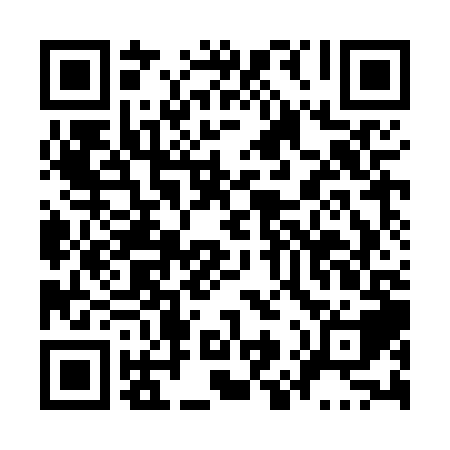 Ramadan times for Goldsmith, Ontario, CanadaMon 11 Mar 2024 - Wed 10 Apr 2024High Latitude Method: Angle Based RulePrayer Calculation Method: Islamic Society of North AmericaAsar Calculation Method: HanafiPrayer times provided by https://www.salahtimes.comDateDayFajrSuhurSunriseDhuhrAsrIftarMaghribIsha11Mon6:316:317:481:405:467:337:338:4912Tue6:306:307:461:405:477:347:348:5113Wed6:286:287:441:395:487:357:358:5214Thu6:266:267:431:395:497:367:368:5315Fri6:246:247:411:395:507:377:378:5416Sat6:236:237:391:395:507:387:388:5517Sun6:216:217:381:385:517:407:408:5718Mon6:196:197:361:385:527:417:418:5819Tue6:176:177:341:385:537:427:428:5920Wed6:156:157:321:375:547:437:439:0021Thu6:136:137:311:375:557:447:449:0222Fri6:126:127:291:375:567:457:459:0323Sat6:106:107:271:365:567:467:469:0424Sun6:086:087:261:365:577:487:489:0525Mon6:066:067:241:365:587:497:499:0726Tue6:046:047:221:365:597:507:509:0827Wed6:026:027:201:356:007:517:519:0928Thu6:006:007:191:356:017:527:529:1029Fri5:595:597:171:356:017:537:539:1230Sat5:575:577:151:346:027:547:549:1331Sun5:555:557:131:346:037:557:559:141Mon5:535:537:121:346:047:567:569:162Tue5:515:517:101:336:047:587:589:173Wed5:495:497:081:336:057:597:599:184Thu5:475:477:071:336:068:008:009:195Fri5:455:457:051:336:078:018:019:216Sat5:435:437:031:326:078:028:029:227Sun5:415:417:021:326:088:038:039:248Mon5:405:407:001:326:098:048:049:259Tue5:385:386:581:326:108:058:059:2610Wed5:365:366:571:316:108:068:069:28